高中學校蒞校參訪申請原則及申請表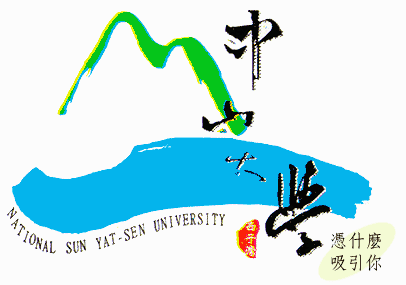 2019年10月31日經教務長核定接待對象：以本校策略聯盟高中及招生重點高中為優先。參訪時間：以本校上課時間為限，適逢考試期間、例假日及寒暑假恕無法安排蒞校參訪活動。（為維護校園秩序及參訪品質，本校得視人力狀況安排活動內容，並保有是否接待之權利。）申請方式：請於活動前1個月前來電預約，並向本校教務處函文提出申請，檢附「高中學校蒞校參訪活動申請表」。（如附表）其他注意事項：本校位於西子灣風景區內，依高雄市政府規定(詳註)，遊覽車需申請「遊覽車臨時通行申請單」，並於活動前1週提供遊覽車車牌號碼等資料，俾便代為申請。（另本辦公室協助申請免費停放遊覽車至本校海堤停車場費用。）若遇氣候不佳，請自行規劃雨備行程。上課期間，蒞校參訪期間，行經於校園時請保持安靜，勿大聲喧嘩。參訪後，請填寫「蒞校參訪線上問卷」，俾作為本校推動業務參考。食宿請自理，資訊請參閱中山大學餐廳資訊，訂餐時請務必確認用餐地點。註：依據高雄市政府交通局105年6月27日高市交運規字第10534868700號函，進入哈瑪星、西子灣風景區內居民、商家、學校、宮廟等自然人或法人、教職員或學生等需申請「遊覽車臨時通行申請單」，並攜帶身分證、商業登記證、教師證、學生證等足以辨識身分之證件供里辦公處或中山大學確認。高中學校蒞校參訪申請表申請日期：   年  月  日說明：中山大學為活動安排與連繫之目的，本申請表蒐集之個人資訊，將僅作為本次蒞校參訪活動之用，您得以依個人資料保護法第3條的當事人權利，行使查詢或閱覽、複製、更正，請求停止及刪除等。如您提供的資料不完整或不確實，將無法完成本蒞校參訪活動之申請。本校連絡窗口：（07）525-2000轉2149，nsysu-shss@mail.nsysu.edu.tw，請於活動1個月前填妥本表E-MAIL至指定信箱，並請來電確認後續相關事宜。學校名稱參訪日期參訪時間連 絡 人連絡電話手機號碼參訪人數師長：學生：師長：學生：師長：學生：遊覽車數量來訪班級名稱/組別來訪班級名稱/組別人數人數導師姓名/手機號碼導師姓名/手機號碼請自行增加列數請自行增加列數